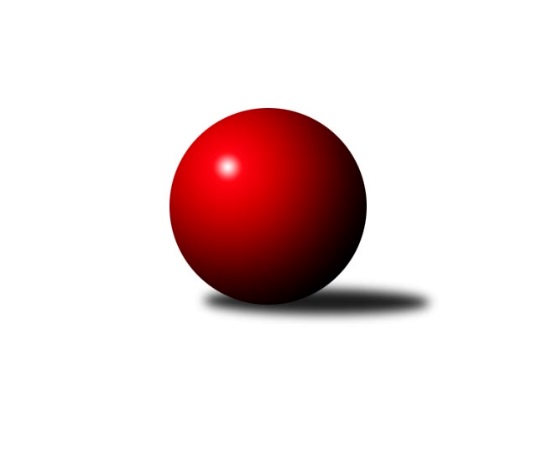 Č.13Ročník 2023/2024	2.3.2024Nejlepšího výkonu v tomto kole: 3206 dosáhlo družstvo: Sokol TepláKrajský přebor KV 2023/2024Výsledky 13. kolaSouhrnný přehled výsledků:Kuželky Aš D/H	- TJ Lomnice C	3:5	2755:2816	12.0:12.0	1.3.Sokol Teplá	- TJ Jáchymov	7:1	3206:3043	15.5:8.5	2.3.KK Karlovy Vary	- TJ Lomnice E	2:6	2771:2978	6.5:17.5	2.3.Kuželky Aš C	- Slovan K.Vary C	6:2	3040:2962	12.0:12.0	2.3.TJ Lomnice D	- TJ Šabina 	2:6	2967:3089	9.0:15.0	2.3.TJ Lomnice D	- TJ Lomnice C	7:1	2999:2905	15.0:9.0	27.2.Tabulka družstev:	1.	Sokol Teplá	13	13	0	0	91.0 : 13.0 	212.0 : 100.0 	 2940	26	2.	TJ Šabina	13	11	0	2	73.5 : 30.5 	209.0 : 103.0 	 2885	22	3.	TJ Jáchymov	13	7	0	6	57.5 : 46.5 	165.0 : 147.0 	 2823	14	4.	Kuželky Aš C	13	7	0	6	54.0 : 50.0 	150.5 : 161.5 	 2942	14	5.	TJ Lomnice E	14	7	0	7	54.5 : 57.5 	163.0 : 173.0 	 2746	14	6.	TJ Lomnice D	14	6	2	6	50.5 : 61.5 	151.0 : 185.0 	 2718	14	7.	TJ Lomnice C	15	6	1	8	52.0 : 68.0 	178.5 : 181.5 	 2783	13	8.	Slovan K.Vary C	13	5	0	8	48.5 : 55.5 	146.0 : 166.0 	 2928	10	9.	KK Karlovy Vary	13	3	1	9	38.5 : 65.5 	141.5 : 170.5 	 2775	7	10.	Kuželky Aš D/H	13	0	0	13	16.0 : 88.0 	91.5 : 220.5 	 2573	0Podrobné výsledky kola:	 Kuželky Aš D/H	2755	3:5	2816	TJ Lomnice C	Veronika Fantová	108 	 93 	 116 	98	415 	 1:3 	 465 	 111	129 	 110	115	Petr Janda	Miroslava Utikalová	107 	 111 	 139 	101	458 	 1:3 	 489 	 130	114 	 114	131	Růžena Kováčiková	Jan Bartoš	127 	 119 	 133 	108	487 	 3:1 	 438 	 129	95 	 114	100	Petr Lidmila	Ludmila Harazinová	128 	 138 	 115 	91	472 	 3:1 	 487 	 127	116 	 112	132	Jiří Flejšar	Miroslav Jurda	91 	 121 	 101 	103	416 	 1:3 	 432 	 107	110 	 105	110	Xenie Sekáčová	Miloš Peka	139 	 125 	 130 	113	507 	 3:1 	 505 	 118	149 	 126	112	Ľubomír Hromadarozhodčí: Miroslava UtikalováNejlepší výkon utkání: 507 - Miloš Peka	 Sokol Teplá	3206	7:1	3043	TJ Jáchymov	Luboš Axamský	135 	 156 	 133 	143	567 	 2:2 	 529 	 133	112 	 140	144	Martin Kuchař	Ivan Boško	108 	 136 	 141 	126	511 	 3:1 	 505 	 120	134 	 132	119	Stanislav Pelc	Miroslav Bubla	124 	 151 	 136 	136	547 	 3:1 	 499 	 110	102 	 161	126	Dana Blaslová	Miroslava Boková	131 	 122 	 118 	130	501 	 1.5:2.5 	 528 	 131	125 	 143	129	Miroslav Vlček	Petr Tauber	117 	 144 	 147 	123	531 	 2:2 	 483 	 122	121 	 112	128	Irena Živná	Miroslav Pešťák	138 	 135 	 147 	129	549 	 4:0 	 499 	 121	134 	 123	121	Jiří Šrekrozhodčí: Luboš AxamskýNejlepší výkon utkání: 567 - Luboš Axamský	 KK Karlovy Vary	2771	2:6	2978	TJ Lomnice E	Václav Zeman	138 	 135 	 112 	145	530 	 3:1 	 459 	 123	106 	 113	117	Petr Koubek	Jiří Gabriško	120 	 132 	 104 	118	474 	 0:4 	 538 	 142	139 	 127	130	Petra Prouzová	Pavel Pazdera *1	118 	 127 	 106 	104	455 	 1:3 	 477 	 119	114 	 118	126	Silva Trousilová	Jiří Hojsák	107 	 121 	 128 	120	476 	 2.5:1.5 	 481 	 107	120 	 126	128	Anna Klierová	Vítězslav Vodehnal	133 	 104 	 126 	133	496 	 0:4 	 543 	 146	132 	 130	135	Lukáš Kožíšek	Josef Ženíšek	64 	 108 	 82 	86	340 	 0:4 	 480 	 118	110 	 137	115	Iva Knesplová Koubkovározhodčí: Jiří Hojsákstřídání: *1 od 85. hodu Václav ŠnajdrNejlepší výkon utkání: 543 - Lukáš Kožíšek	 Kuželky Aš C	3040	6:2	2962	Slovan K.Vary C	Dominik Kopčík *1	105 	 142 	 133 	113	493 	 2:2 	 470 	 110	125 	 118	117	Marcel Toužimský	Vladimír Veselý ml.	140 	 108 	 127 	123	498 	 3:1 	 441 	 113	120 	 91	117	Blanka Martinková	Dagmar Jedličková	140 	 123 	 133 	125	521 	 2:2 	 533 	 131	140 	 111	151	Zdeněk Kříž ml.	Ota Laudát	142 	 112 	 115 	112	481 	 0:4 	 522 	 149	128 	 124	121	Pavlína Stašová	Jiří Bláha	117 	 127 	 131 	129	504 	 2:2 	 502 	 110	119 	 143	130	Kateřina Hlaváčová	Václav Veselý	111 	 150 	 148 	134	543 	 3:1 	 494 	 122	121 	 141	110	Lubomír Martinekrozhodčí: Jiří Plavecstřídání: *1 od 61. hodu Nikola StehlíkováNejlepší výkon utkání: 543 - Václav Veselý	 TJ Lomnice D	2967	2:6	3089	TJ Šabina 	Ludvík Maňák	114 	 132 	 122 	135	503 	 3:1 	 494 	 130	124 	 117	123	Jiří Beneš ml.	Daniel Furch	126 	 133 	 113 	145	517 	 3:1 	 481 	 113	119 	 115	134	Jiří Nový	Miroslav Procházka	124 	 128 	 140 	115	507 	 1.5:2.5 	 541 	 144	127 	 140	130	František Seidl	Hanuš Slavík *1	114 	 125 	 125 	135	499 	 1:3 	 508 	 133	103 	 129	143	Marek Zvěřina	Jaroslav Bendák	116 	 112 	 125 	99	452 	 0:4 	 492 	 124	119 	 131	118	Jaromír Černý	Rudolf Schimmer	125 	 126 	 113 	125	489 	 0.5:3.5 	 573 	 149	126 	 155	143	Tomáš Seidlrozhodčí: Hanuš Slavíkstřídání: *1 od 43. hodu Jan RitschelNejlepší výkon utkání: 573 - Tomáš Seidl	 TJ Lomnice D	2999	7:1	2905	TJ Lomnice C	Jaroslav Bendák	132 	 111 	 112 	107	462 	 2:2 	 444 	 102	118 	 108	116	Petr Janda	Daniel Furch	110 	 117 	 128 	134	489 	 2:2 	 490 	 113	134 	 123	120	Růžena Kováčiková	Filip Maňák	127 	 130 	 133 	126	516 	 4:0 	 491 	 120	128 	 123	120	Petr Lidmila	Miroslav Procházka	115 	 124 	 136 	138	513 	 2:2 	 489 	 121	134 	 116	118	Monika Ondrušková	Ludvík Maňák	136 	 131 	 119 	130	516 	 2:2 	 499 	 122	132 	 125	120	Josef Veverka	Rudolf Schimmer	122 	 129 	 130 	122	503 	 3:1 	 492 	 118	125 	 118	131	Ľubomír Hromadarozhodčí: Hanuš SlavíkNejlepšího výkonu v tomto utkání: 516 kuželek dosáhli: Filip Maňák, Ludvík MaňákPořadí jednotlivců:	jméno hráče	družstvo	celkem	plné	dorážka	chyby	poměr kuž.	Maximum	1.	Miroslav Pešťák 	Sokol Teplá	533.66	362.8	170.8	6.4	5/7	(581)	2.	Miroslav Bubla 	Sokol Teplá	531.14	355.4	175.8	3.5	7/7	(593)	3.	František Seidl 	TJ Šabina 	530.80	363.9	166.9	5.6	4/6	(565.2)	4.	Tomáš Seidl 	TJ Šabina 	530.13	357.1	173.0	6.5	6/6	(573)	5.	Luboš Axamský 	Sokol Teplá	519.88	358.6	161.3	5.0	5/7	(567)	6.	Eduard Seidl 	TJ Šabina 	518.88	352.3	166.6	4.5	6/6	(572)	7.	Miroslava Boková 	Sokol Teplá	518.35	356.7	161.7	6.4	6/7	(555)	8.	Josef Veverka 	TJ Lomnice C	517.68	358.4	159.2	6.4	6/7	(535)	9.	Petra Prouzová 	TJ Lomnice E	516.89	350.4	166.5	7.0	6/6	(554)	10.	Jiří Šrek 	TJ Jáchymov	515.22	357.7	157.6	6.5	6/6	(544.8)	11.	Pavlína Stašová 	Slovan K.Vary C	512.03	347.5	164.6	7.3	3/4	(522)	12.	Ivan Boško 	Sokol Teplá	506.74	344.6	162.2	6.2	7/7	(586)	13.	Jiří Bláha 	Kuželky Aš C	506.33	356.3	150.0	9.5	4/5	(527)	14.	Dagmar Jedličková 	Kuželky Aš C	506.23	351.8	154.4	8.5	5/5	(552)	15.	Jiří Beneš  ml.	TJ Šabina 	506.07	348.5	157.6	7.1	6/6	(553.2)	16.	Václav Zeman 	KK Karlovy Vary	502.63	350.6	152.0	11.0	5/5	(585)	17.	Libor Kupka 	KK Karlovy Vary	502.21	346.2	156.0	9.0	4/5	(534)	18.	Miroslav Vlček 	TJ Jáchymov	501.06	356.8	144.3	8.8	6/6	(528)	19.	Martin Kuchař 	TJ Jáchymov	500.85	351.2	149.7	10.5	6/6	(544)	20.	Irena Živná 	TJ Jáchymov	500.58	351.0	149.6	8.5	5/6	(553)	21.	Albert Kupčík 	TJ Lomnice D	499.91	349.1	150.9	9.1	6/6	(532)	22.	Jaromír Černý 	TJ Šabina 	499.62	350.1	149.6	9.8	6/6	(540)	23.	Petr Tauber 	Sokol Teplá	499.34	342.9	156.4	6.8	7/7	(605)	24.	Jiří Šafr 	Slovan K.Vary C	498.33	352.8	145.6	11.5	3/4	(533)	25.	Rudolf Schimmer 	TJ Lomnice D	498.18	343.8	154.4	9.6	6/6	(519)	26.	Lubomír Martinek 	Slovan K.Vary C	497.41	352.5	144.9	8.8	4/4	(522)	27.	Vladimír Veselý  ml.	Kuželky Aš C	497.16	348.3	148.9	12.3	4/5	(543)	28.	Ľubomír Hromada 	TJ Lomnice C	497.03	343.4	153.6	9.2	7/7	(538)	29.	Miroslav Handšuh 	Slovan K.Vary C	495.57	343.7	151.9	6.7	3/4	(517)	30.	Václav Veselý 	Kuželky Aš C	494.82	346.3	148.5	9.3	5/5	(543)	31.	Jiří Flejšar 	TJ Lomnice C	494.24	349.3	145.0	10.4	7/7	(528)	32.	Zdeněk Kříž  ml.	Slovan K.Vary C	492.89	355.7	137.2	9.7	3/4	(533)	33.	Lukáš Kožíšek 	TJ Lomnice E	491.58	345.9	145.7	13.2	5/6	(557)	34.	Marek Zvěřina 	TJ Šabina 	488.70	344.1	144.6	9.4	6/6	(508.8)	35.	Dana Blaslová 	TJ Jáchymov	488.25	349.2	139.0	11.1	6/6	(514.8)	36.	Tomáš Tuček 	Kuželky Aš D/H	487.93	335.4	152.5	11.3	5/6	(525)	37.	Ota Laudát 	Kuželky Aš C	487.83	338.3	149.5	10.1	5/5	(549)	38.	Kateřina Hlaváčová 	Slovan K.Vary C	484.46	341.9	142.5	12.5	4/4	(545)	39.	Karel Stehlík 	Kuželky Aš C	482.69	339.5	143.2	10.4	4/5	(556)	40.	Stanislav Pelc 	TJ Jáchymov	481.10	341.0	140.1	11.0	6/6	(525)	41.	Vítězslav Vodehnal 	KK Karlovy Vary	481.04	338.6	142.4	10.4	5/5	(531)	42.	Jan Bartoš 	Kuželky Aš D/H	480.87	336.2	144.7	13.1	6/6	(511)	43.	Jiří Hojsák 	KK Karlovy Vary	478.16	344.2	133.9	14.7	5/5	(514.8)	44.	Jiří Gabriško 	KK Karlovy Vary	476.18	334.5	141.7	13.7	4/5	(523)	45.	Růžena Kováčiková 	TJ Lomnice C	474.87	336.9	137.9	11.7	6/7	(523.2)	46.	Jiří Nový 	TJ Šabina 	474.60	343.7	130.9	12.9	5/6	(521)	47.	Luděk Stríž 	Slovan K.Vary C	474.17	343.3	130.8	16.0	3/4	(497)	48.	Miloš Peka 	Kuželky Aš D/H	466.67	334.1	132.6	14.3	6/6	(507)	49.	Blanka Martinková 	Slovan K.Vary C	463.63	324.4	139.2	14.4	4/4	(524)	50.	Petr Lidmila 	TJ Lomnice C	462.22	331.0	131.2	14.2	7/7	(516)	51.	Iva Knesplová Koubková 	TJ Lomnice E	460.19	328.3	131.9	13.2	6/6	(519)	52.	Jaroslav Bendák 	TJ Lomnice D	460.13	321.8	138.4	12.9	4/6	(478)	53.	Hanuš Slavík 	TJ Lomnice D	459.57	329.3	130.3	14.3	6/6	(504)	54.	Ludmila Harazinová 	Kuželky Aš D/H	458.29	322.2	136.1	14.4	5/6	(497)	55.	Silva Trousilová 	TJ Lomnice E	454.95	315.8	139.2	10.1	4/6	(477)	56.	Nela Zadražilová 	Kuželky Aš D/H	447.37	320.1	127.3	15.7	5/6	(476)	57.	Helena Pollnerová 	TJ Lomnice D	444.80	322.7	122.1	18.6	4/6	(475.2)	58.	Miroslav Jurda 	Kuželky Aš D/H	428.27	312.8	115.5	17.8	6/6	(485)		Ludvík Maňák 	TJ Lomnice D	524.36	358.6	165.7	5.3	2/6	(561)		Stanislav Květoň 	TJ Šabina 	515.00	341.0	174.0	5.0	1/6	(515)		Andrea Ječmenová 	TJ Lomnice E	514.40	348.8	165.6	5.6	3/6	(543)		Jan Horák 	Sokol Teplá	511.50	357.7	153.8	8.6	3/7	(528)		Tomáš Koubek 	TJ Lomnice E	510.00	344.0	166.0	11.0	1/6	(510)		Monika Ondrušková 	TJ Lomnice C	502.34	350.6	151.8	8.0	4/7	(524)		Ivana Nová 	TJ Jáchymov	498.80	345.8	153.0	8.5	2/6	(510)		Kryštof Prouza 	TJ Lomnice D	497.00	354.0	143.0	11.2	2/6	(547)		Ladislav Martínek 	TJ Jáchymov	494.80	355.9	138.9	10.0	2/6	(506)		Dominik Kopčík 	Kuželky Aš C	492.90	345.2	147.7	9.6	2/5	(526)		Jiří Mitáček  ml.	KK Karlovy Vary	490.11	340.4	149.7	10.6	3/5	(555)		Klára Egererová 	TJ Lomnice E	489.20	342.2	147.0	10.5	2/6	(506)		Veronika Fajtová 	Kuželky Aš D/H	489.00	344.5	144.5	12.0	2/6	(499)		Filip Maňák 	TJ Lomnice D	488.15	347.0	141.1	7.8	2/6	(525)		Miroslav Procházka 	TJ Lomnice D	486.73	340.1	146.6	14.0	3/6	(513)		Rostislav Milota 	Sokol Teplá	486.00	330.0	156.0	13.0	1/7	(486)		Pavel Pazdera 	KK Karlovy Vary	485.67	339.0	146.7	12.7	1/5	(495)		Marcel Toužimský 	Slovan K.Vary C	484.75	322.4	162.4	9.1	2/4	(524)		Soňa Šimáčková 	TJ Lomnice E	481.25	349.3	132.0	11.3	1/6	(512)		Barbora Šimáčková 	TJ Lomnice D	478.23	338.7	139.6	13.0	3/6	(497)		Xenie Sekáčová 	TJ Lomnice C	477.50	324.0	153.5	12.5	2/7	(523)		Jiří Velek 	Sokol Teplá	476.40	334.8	141.6	4.8	1/7	(476.4)		Daniel Furch 	TJ Lomnice D	474.75	338.5	136.3	12.6	2/6	(517)		Petr Koubek 	TJ Lomnice E	474.17	320.5	153.7	10.0	3/6	(488)		Petr Janda 	TJ Lomnice C	470.16	331.5	138.7	11.5	4/7	(482)		Luboš Kožíšek 	TJ Lomnice E	468.13	335.0	133.1	15.3	2/6	(489)		Lucie Veršecká 	TJ Lomnice D	467.00	343.0	124.0	12.8	3/6	(499)		Anna Klierová 	TJ Lomnice E	463.70	330.4	133.3	9.2	2/6	(481)		Jiří Plavec 	Kuželky Aš C	461.75	315.5	146.3	15.3	2/5	(485)		Pavel Benčík 	Kuželky Aš D/H	443.00	323.0	120.0	18.0	2/6	(462)		František Repčík 	Kuželky Aš D/H	436.00	305.0	131.0	14.0	1/6	(436)		Nikol Jurdová 	Kuželky Aš D/H	435.67	314.3	121.3	19.0	1/6	(443)		Kristýna Prouzová 	TJ Lomnice E	433.50	314.0	119.5	17.0	1/6	(436)		Nikola Stehlíková 	Kuželky Aš C	431.00	317.0	114.0	12.0	1/5	(431)		Veronika Fantová 	Kuželky Aš D/H	429.63	316.6	113.0	19.4	2/6	(477)		Alena Hlávková 	Kuželky Aš D/H	428.80	294.0	134.8	15.0	2/6	(470)		Josef Ženíšek 	KK Karlovy Vary	426.22	301.1	125.1	20.9	3/5	(484)		Miroslav Měřička 	TJ Lomnice D	416.40	309.6	106.8	24.0	1/6	(416.4)		Miroslava Utikalová 	Kuželky Aš D/H	405.60	293.2	112.5	18.6	2/6	(458)		Petr Sacher 	TJ Lomnice C	401.50	304.0	97.5	24.0	2/7	(417)		Karel Utikal 	Kuželky Aš D/H	388.80	274.8	114.0	14.4	1/6	(388.8)Sportovně technické informace:Starty náhradníků:registrační číslo	jméno a příjmení 	datum startu 	družstvo	číslo startu25487	Petr Koubek	02.03.2024	TJ Lomnice E	2x24183	Anna Klierová	02.03.2024	TJ Lomnice E	2x26792	Jan Ritschel	02.03.2024	TJ Lomnice D	1x
Hráči dopsaní na soupisku:registrační číslo	jméno a příjmení 	datum startu 	družstvo	Program dalšího kola:14. kolo9.3.2024	so	9:00	TJ Jáchymov - Kuželky Aš C	9.3.2024	so	9:00	TJ Šabina  - KK Karlovy Vary	9.3.2024	so	9:00	TJ Lomnice D - Kuželky Aš D/H	9.3.2024	so	13:00	TJ Lomnice E - Sokol Teplá	9.3.2024	so	17:30	Slovan K.Vary C - TJ Lomnice C	Nejlepší šestka kola - absolutněNejlepší šestka kola - absolutněNejlepší šestka kola - absolutněNejlepší šestka kola - absolutněNejlepší šestka kola - dle průměru kuželenNejlepší šestka kola - dle průměru kuželenNejlepší šestka kola - dle průměru kuželenNejlepší šestka kola - dle průměru kuželenNejlepší šestka kola - dle průměru kuželenPočetJménoNázev týmuVýkonPočetJménoNázev týmuPrůměr (%)Výkon5xTomáš SeidlTJ Šabina5737xTomáš SeidlTJ Šabina118.365734xLuboš AxamskýSokol Teplá5675xFrantišek SeidlTJ Šabina111.755415xMiroslav PešťákSokol Teplá5493xLuboš AxamskýSokol Teplá110.215677xMiroslav BublaSokol Teplá5473xLukáš KožíšekTJ Lomnice E109.845432xLukáš KožíšekTJ Lomnice E5435xPetra ProuzováTJ Lomnice E108.835382xVáclav VeselýKuželky Aš C5435xVáclav ZemanKK K.Vary 107.21530